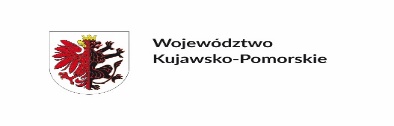 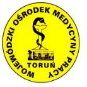 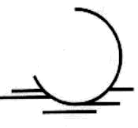 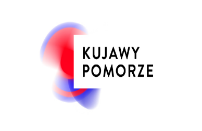 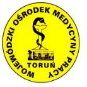 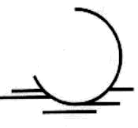 Wojewódzki Ośrodek Medycyny Pracy w Toruniuzapraszana zebranie szkoleniowe,które odbędzie się:8 maja 2019 r. o godz. 12.00(środa)w Business Link Toruń -Sala nr 3Toruń ul. Łokietka 5Tematyka szkolenia:Obturacyjny bezdech senny w praktyce lekarza sprawującego opiekę profilaktyczną nad  pracującymi-                   dr n. med. Jadwiga Siedlecka, IMP w Łodzi. Algorytm postępowania orzeczniczego w zakresie obturacyjnego bezdechu sennego u osób kierujących pojazdami- zalecenia PTMP, PTChP, PTBS oraz IMP                        w Łodzi –  dr n. med. Marcin Rybacki, IMP w Łodzi (Za udział w szkoleniu przysługują 2 punkty edukacyjne  zgodnie z rozporządzeniem Ministra Zdrowia z dnia 6 października 2004 roku w sprawie dopełniania obowiązku doskonalenia zawodowego lekarzy i lekarzy dentystów tj. DZ.U. 2017 poz. 1923)                                                                	 W imieniu organizatora     Dyrektor Wojewódzkiego Ośrodka Medycyny Pracy         w Toruniu Parking bezpłatny obok hotelu